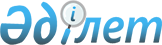 О внесении изменений и дополнений в решение Мангистауского районного маслихата от 13 января 2020 года № 35/391 "О районном бюджете на 2020-2022 годы"Решение Мангистауского районного маслихата Мангистауской области от 29 сентября 2020 года № 41/447. Зарегистрировано Департаментом юстиции Мангистауской области 2 октября 2020 года № 4301
      В соответствии с Бюджетным кодексом Республики Казахстан от 4 декабря 2008 года, законом Республики Казахстан от 23 января 2001 года "О местном государственном управлении и самоуправлении в Республике Казахстан" и решением Мангистауского областного маслихата от 28 августа 2020 года № 37/443 "О внесении изменений в решение Мангистауского областного маслихата от 12 декабря 2019 года № 32/395 "Об областном бюджете на 2020-2022 годы" (зарегистрировано в Реестре государственной регистрации нормативных правовых актов за № 4283), Мангистауский районный маслихат РЕШИЛ:
      1. Внести в решение Мангистауского районного маслихата от 13 января 2020 года № 35/391 "О районном бюджете на 2020-2022 годы" (зарегистрировано в Реестре государственной регистрации нормативных правовых актов за № 4102, опубликовано 16 января 2020 года в Эталонном контрольном банке нормативных правовых актов Республики Казахстан) следующие изменения и дополнение:
      пункт 1 указанного решения изложить в новой редакции:
      "1. Утвердить районный бюджет на 2020-2022 годы согласно приложениям 1, 2 и 3 к настоящему решению соответственно, в том числе на 2020 год в следующих объемах:
      1) доходы – 11 157 081,5 тысяча тенге, в том числе по:
      налоговым поступлениям – 6 291 325,5 тысяч тенге;
      неналоговым поступлениям – 19 291,0 тысяча тенге;
      поступлениям от продажи основного капитала – 36 807,0 тысяч тенге;
      поступлениям трансфертов – 4 809 658,0 тысяч тенге;
      2) затраты – 12 230 978,9 тысяч тенге;
      3) чистое бюджетное кредитование – 272 464,5 тысячи тенге, в том числе:
      бюджетные кредиты – 334 808,5 тысяч тенге;
      погашение бюджетных кредитов – 62 344,0 тысячи тенге;
      4) сальдо по операциям с финансовыми активами - 0 тенге, в том числе:
      приобретение финансовых активов - 0 тенге;
      поступления от продажи финансовых активов государства – 0 тенге;
      5) дефицит (профицит) бюджета – -1 346 361,9 тысяча тенге; 
      6) финансирование дефицита (использование профицита) бюджета – 1 346 361,9 тысяча тенге, в том числе:
      поступление займов – 1 364 570,0 тысяч тенге;
      погашение займов – 62 344,0 тысячи тенге;
      используемые остатки бюджетных средств – 44 135,9 тысяч тенге.";
      пункт 2 изложить в новой редакции:
      "2. Учесть, что из районного бюджета на 2020 год в бюджеты сел и сельских округов выделена субвенция в сумме 1 183 144,7 тысячи тенге, в том числе:
      села Шетпе – 437 324,9 тысячи тенге;
      села Жынгылды – 99 638,2 тысяч тенге;
      сельского округа Сайотес – 83 582,3 тысячи тенге;
      сельского округа Тущыкудук – 65 287,3 тысяч тенге;
      села Кызан – 62 520,1 тысяч тенге;
      сельского округа Актобе – 71 295,3 тысяч тенге;
      сельского округа Шайыр – 73 697,9 тысяч тенге;
      села Жармыш – 78 370,0 тысяч тенге;
      села Акшымырау – 52 432,2 тысячи тенге;
      сельского округа Онды – 75 767,2 тысяч тенге;
      сельского округа Шебир – 52 046,9 тысяч тенге;
      сельского округа Отпан – 31 182,4 тысячи тенге.";
      в пункте 4:
      подпункт 1) изложить в новой редакции:
      "1) корпоративный подоходный налог с юридических лиц, за исключением поступлений от субъектов крупного предпринимательства и организаций нефтяного сектора – 100 процентов;";
      подпункт 4) изложить в новой редакции:
      "4) индивидуальный подоходный налог с доходов иностранных граждан, не облагаемых у источника выплаты – 100 процентов;";
      в пункте 5:
      абзац первый изложить в новой редакции:
      "229 560,0 тысяч тенге – на выплату государственной адресной социальной помощи;";
      дополнить абзацем следующего содержания:
      "183 360,0 тысяч тенге – на возмещение платежей населения по оплате коммунальных услуг в режиме чрезвычайного положения в Республике Казахстан.";
      в пункте 6:
      абзац первый изложить в новой редакции:
      "99 065,0 тысяч тенге – на содержание дорог;";
      абзац второй изложить в новой редакции:
      "102 613,0 тысяч тенге – на приобретение учебников;
      абзац четвертый изложить в новой редакции:
      164 988,0 тысяч тенге – на капитальные затраты в сфере образования;";
      в пункте 8:
      абзац третий изложить в новой редакции:
      "358 268,0 тысяч тенге – на развитие системы инженерной-коммуникации;";
      пункт 9 изложить в новой редакции:
      "9. Учесть, что в районном бюджете на 2020 год предусмотрены бюджетные кредиты из республиканского бюджета в следующем объеме:
      299 024,0 тысячи тенге – на реализацию мер социальной поддержки специалистов.";
      пункт 9-1 изложить в новой редакции:
      "9-1. Учесть, что из областного бюджета за счет средств внутренних займов выделено 1 065 546,0 тысяч тенге.";
      пункт 10 изложить в новой редакции:
      "10. Утвердить резерв акимата района на 2020 год в сумме 59 695,0 тысяч тенге.".
      приложение 1 к указанному решению изложить в новой редакции согласно приложению к настоящему решению.
      2. Государственному учреждению "Аппарат Мангистауского районного маслихата" (руководитель аппарата Калиев Е.) обеспечить государственную регистрацию настоящего решения в органах юстиции, его официальное опубликование в средствах массовой информации.
      3. Контроль за исполнением настоящего решения возложить на заместителя акима Мангистауского района Кыланова Т.
      4. Настоящее решение вводится в действие с 1 января 2020 года. Районный бюджет на 2020 год
					© 2012. РГП на ПХВ «Институт законодательства и правовой информации Республики Казахстан» Министерства юстиции Республики Казахстан
				
      Председатель сессии 

С.Үркімбаев

      Секретарь Мангистауского районного маслихата 

А.Сарбалаев
Приложениек решению Мангистауского районногомаслихата от "29" сентября 2020 года№ 41/447Приложение 1 к решению Мангистауского районногомаслихата от 13 января 2020 года № 35/391
Кате гория
Класс
Под класс
Наименование
Сумма, тысяч тенге
1.Доходы
11 157 081,5
1
Налоговые поступления
6 291 325,5
0 1
Подоходный налог
844 499,5
1
Корпоративный подоходный налог
148 115,5
2
Индивидуальный подоходный налог
696 384,0
0 3
Социальный налог
595 448,0
1
Социальный налог
595 448,0
0 4
Hалоги на собственность
4 788 716,0
1
Hалоги на имущество
4 577 182,0
3
Земельный налог
7 406,0
4
Hалог на транспортные средства
202 624,0
5
Единый земельный налог
1 504,0
0 5
Внутренние налоги на товары, работы и услуги 
58 562,0
2
Акцизы
1 226,0
3
Поступления за использование природных и других ресурсов 
50 337,0
4
Сборы за ведение предпринимательской и профессиональной деятельности
6 999,0
0 8
Обязательные платежи, взимаемые за совершение юридически значимых действий и (или) выдачу документов уполномоченными на то государственными органами или должностными лицами
4 100,0
1
Государственная пошлина
4 100,0
2
Неналоговые поступления
19 291,0
0 1
Доходы от государственной собственности
7 229,0
1
Поступления части чистого дохода государственных предприятий
103,0
5
Доходы от аренды имущества, находящегося в государственной собственности
7 049,0
7
Вознаграждения по кредитам, выданным из государственного бюджета
77,0
0 2
Поступления от реализации товаров (работ, услуг) государственными учреждениями, финансируемыми из государственного бюджета
3 434,0
1
Поступления от реализации товаров (работ, услуг) государственными учреждениями, финансируемыми из государственного бюджета
3 434,0
0 3
Поступления денег от проведения государственных закупок, организуемых государственными учреждениями, финансируемыми из государственного бюджета
62,0
1
Поступления денег от проведения государственных закупок, организуемых государственными учреждениями, финансируемыми из государственного бюджета
62,0
0 4
Штрафы, пени, санкции, взыскания, налагаемые государственными учреждениями, финансируемыми из государственного бюджета, а также содержащимися и финансируемыми из бюджета (сметы расходов) Национального Банка Республики Казахстан
4 182,0
1
Штрафы, пени, санкции, взыскания, налагаемые государственными учреждениями, финансируемыми из государственного бюджета, а также содержащимися и финансируемыми из бюджета (сметы расходов) Национального Банка Республики Казахстан, за исключением поступлений от организаций нефтяного сектора и в Фонд компенсации потерпевшим
4 182,0
0 6
Прочие неналоговые поступления
4 384,0
1
Прочие неналоговые поступления
4 384,0
3
Поступления от продажи основного капитала
36 807,0
0 1
Продажа государственного имущества, закрепленного за государственными учреждениями
5 482,0
1
Продажа государственного имущества, закрепленного за государственными учреждениями
5 482,0
0 3
Продажа земли и нематериальных активов
31 325,0
1
Продажа земли
31 325,0
4
Поступления трансфертов 
4 809 658,0
0 2
Трансферты из вышестоящих органов государственного управления
4 809 658,0
2
Трансферты из областного бюджета
4 809 658,0
Функ циональная группа
Админис тратор бюджет ных программ
Програм ма
Наименование
Сумма, тысяч тенге
2.Затраты
12 230 978,9
01
Государственные услуги общего характера
479 929,0
112
Аппарат маслихата района (города областного значения)
26 686,0
001
Услуги по обеспечению деятельности маслихата района (города областного значения)
26 686,0
122
Аппарат акима района (города областного значения)
165 310,0
001
Услуги по обеспечению деятельности акима района (города областного значения)
165 310,0
458
Отдел жилищно-коммунального хозяйства, пассажирского транспорта и автомобильных дорог района (города областного значения)
33 661,0
001
Услуги по реализации государственной политики на местном уровне в области жилищно-коммунального хозяйства, пассажирского транспорта и автомобильных дорог 
33 661,0
459
Отдел экономики и финансов района (города областного значения)
201 435,0
003
Проведение оценки имущества в целях налогообложения
1 872,0
010
Приватизация, управление коммунальным имуществом, постприватизационная деятельность и регулирование споров, связанных с этим
6 120,0
001
Услуги по реализации государственной политики в области формирования и развития экономической политики, государственного планирования, исполнения бюджета и управления коммунальной собственностью района (города областного значения)
58 047,0
015
Капитальные расходы государственного органа
0
113
Целевые текущие трансферты нижестоящим бюджетам
135 396,0
472
Отдел строительства, архитектуры и градостроительства района (города областного значения)
602,0
040
Развитие объектов государственных органов
602,0
801
Отдел занятости, социальных программ и регистрации актов гражданского состояния района (города областного значения)
52 235,0
001
Услуги по реализации государственной политики на местном уровне в сфере занятости, социальных программ и регистрации актов гражданского состояния
52 235,0
02
Оборона
17 640,0
122
Аппарат акима района (города областного значения)
17 640,0
005
Мероприятия в рамках исполнения всеобщей воинской обязанности
17 640,0
03
Общественный порядок, безопасность, правовая, судебная, уголовно-исполнительная деятельность
6 250,0
458
Отдел жилищно-коммунального хозяйства, пассажирского транспорта и автомобильных дорог района (города областного значения)
6 250,0
021
Обеспечение безопасности дорожного движения в населенных пунктах
6 250,0
04
Образование
5 724 924,0
464
Отдел образования района (города областного значения)
5 578 805,0
009
Обеспечение деятельности организаций дошкольного воспитания и обучения
42 813,5
003
Общеобразовательное обучение
5 259 976,5
006
Дополнительное образование для детей
109 815,0
001
Услуги по реализации государственной политики на местном уровне в области образования 
35 587,0
005
Приобретение и доставка учебников, учебно-методических комплексов для государственных учреждений образования района (города областного значения)
102 613,0
007
Проведение школьных олимпиад, внешкольных мероприятий и конкурсов районного (городского) масштаба
0
015
Ежемесячные выплаты денежных средств опекунам (попечителям) на содержание ребенка-сироты (детей-сирот), и ребенка (детей), оставшегося без попечения родителей
4 000,0
067
Капитальные расходы подведомственных государственных учреждений и организаций
24 000,0
802
Отдел культуры, физической культуры и спорта района (города областного значения)
129 127,0
017
Дополнительное образование для детей и юношества по спорту
129 127,0
472
Отдел строительства, архитектуры и градостроительства района (города областного значения)
16 992,0
022
Строительство и реконструкция объектов начального, основного среднего и общего среднего образования
16 992,0
06
Социальная помощь и социальное обеспечение
734 196,0
458
Отдел жилищно-коммунального хозяйства, пассажирского транспорта и автомобильных дорог района (города областного значения)
4 630,0
094
Предоставление жилищных сертификатов как социальная помощь
4 630,0
464
Отдел образования района (города областного значения)
1 663,0
030
Содержание ребенка (детей), переданного патронатным воспитателям
1 663,0
801
Отдел занятости, социальных программ и регистрации актов гражданского состояния района (города областного значения)
727 903,0
010
Государственная адресная социальная помощь
229 564,0
004
Программа занятости
132 817,0
006
Оказание социальной помощи на приобретение топлива специалистам здравоохранения, образования, социального обеспечения, культуры, спорта и ветеринарии в сельской местности в соответствии с законодательством Республики Казахстан
30 988,0
007
Оказание жилищной помощи
460,0
009
Материальное обеспечение детей-инвалидов, воспитывающихся и обучающихся на дому
2 840,0
011
Социальная помощь отдельным категориям нуждающихся граждан по решениям местных представительных органов
240 786,0
014
Оказание социальной помощи нуждающимся гражданам на дому
15 218,0
017
Обеспечение нуждающихся инвалидов обязательными гигиеническими средствами и предоставление услуг специалистами жестового языка, индивидуальными помощниками в соответствии с индивидуальной программой реабилитации инвалида
20 623,0
023
Обеспечение деятельности центров занятости населения
36 348,0
018
Оплата услуг по зачислению, выплате и доставке пособий и других социальных выплат
3 411,0
050
Обеспечение прав и улучшение качества жизни инвалидов в Республике Казахстан
14 848,0
07
Жилищно-коммунальное хозяйство
949 345,0
458
Отдел жилищно-коммунального хозяйства, пассажирского транспорта и автомобильных дорог района (города областного значения)
300 060,0
015
Освещение улиц в населенных пунктах
0
028
Развитие коммунального хозяйства
56 029,0
033
Проектирование, развитие и (или) обустройство инженерно-коммуникационной инфраструктуры
244 031,0
472
Отдел строительства, архитектуры и градостроительства района (города областного значения)
465 925,0
003
Проектирование и (или) строительство, реконструкция жилья коммунального жилищного фонда
4 616,0
004
Проектирование, развитие и (или) обустройство инженерно-коммуникационной инфраструктуры
289 848,0
005
Развитие коммунального хозяйства
14 387,0
006
Развитие системы водоснабжения и водоотведения
157 074,0
801
Отдел занятости, социальных программ и регистрации актов гражданского состояния района (города областного значения)
183 360,0
070
Возмещение платежей населения по оплате коммунальных услуг в режиме чрезвычайного положения в Республике Казахстан
183 360,0
08
Культура, спорт, туризм и информационное пространство
613 094,0
802
Отдел культуры, физической культуры и спорта района (города областного значения)
353 104,0
005
Поддержка культурно-досуговой работы
254 509,0
007
Проведение спортивных соревнований на районном (города областного значения) уровне
2 261,0
008
Подготовка и участие членов сборных команд района (города областного значения) по различным видам спорта на областных спортивных соревнованиях
4 197,0
004
Функционирование районных (городских) библиотек
69 963,0
001
Услуги по реализации государственной политики на местном уровне в области культуры, физической культуры и спорта 
22 174,0
470
Отдел внутренней политики и развития языков района (города областного значения)
47 227,0
001
Услуги по реализации государственной политики на местном уровне в области информации, укрепления государственности и формирования социального оптимизма граждан, развития языков
30 387,0
004
Реализация мероприятий в сфере молодежной политики
13 384,0
005
Услуги по проведению государственной информационной политики 
3 456,0
472
Отдел строительства, архитектуры и градостроительства района (города областного значения)
212 763,0
011
Развитие объектов культуры
212 763,0
10
Сельское, водное, лесное, рыбное хозяйство, особо охраняемые природные территории, охрана окружающей среды и животного мира, земельные отношения
240 505,0
459
Отдел экономики и финансов района (города областного значения)
92 267,0
099
Реализация мер по оказанию социальной поддержки специалистов
92 267,0
474
Отдел сельского хозяйства и ветеринарии района (города областного значения)
125 640,0
001
Услуги по реализации государственной политики на местном уровне в сфере сельского хозяйства и ветеринарии
26 480,0
007
Организация отлова и уничтожения бродячих собак и кошек
3 150,0
012
Проведение мероприятий по идентификации сельскохозяйственных животных 
24 110,0
013
Проведение противоэпизоотических мероприятий
71 900,0
463
Отдел земельных отношений района (города областного значения)
22 598,0
001
Услуги по реализации государственной политики в области регулирования земельных отношений на территории района (города областного значения)
22 598,0
11
Промышленность, архитектурная, градостроительная и строительная деятельность
38 180,0
472
Отдел строительства, архитектуры и градостроительства района (города областного значения)
38 180,0
001
Услуги по реализации государственной политики в области строительства, архитектуры и градостроительства на местном уровне
38 180,0
12
Транспорт и коммуникации
2 007 396,0
458
Отдел жилищно-коммунального хозяйства, пассажирского транспорта и автомобильных дорог района (города областного значения)
2 007 396,0
022
Развитие транспортной инфраструктуры
1 545 668,0
023
Обеспечение функционирования автомобильных дорог
99 065,0
045
Капитальный и средний ремонт автомобильных дорог районного значения и улиц населенных пунктов
1 000,0
051
Реализация приоритетных проектов транспортной инфраструктуры
361 663,0
13
Прочие
224 542,0
469
Отдел предпринимательства района (города областного значения)
20 903,0
001
Услуги по реализации государственной политики на местном уровне в области развития предпринимательства 
20 903,0
459
Отдел экономики и финансов района (города областного значения)
59 695,0
012
Резерв местного исполнительного органа района (города областного значения) 
59 695,0
472
Отдел строительства, архитектуры и градостроительства района (города областного значения)
143 944,0
079
Развитие социальной и инженерной инфраструктуры в сельских населенных пунктах в рамках проекта "Ауыл-Ел бесігі"
143 944,0
14
Обслуживание долга
77,0
459
Отдел экономики и финансов района (города областного значения)
77,0
021
Обслуживание долга местных исполнительных органов по выплате вознаграждений и иных платежей по займам из областного бюджета
77,0
15
Трансферты
1 194 900,9
459
Отдел экономики и финансов района (города областного значения)
1 194 900,9
006
Возврат неиспользованных (недоиспользованных) целевых трансфертов
583,5
038
Субвенции
1 183 144,7
054
Возврат сумм неиспользованных (недоиспользованных) целевых трансфертов, выделенных из республиканского бюджета за счет целевого трансферта из Национального фонда Республики Казахстан
11 172,7
3.Чистое бюджетное кредитование 
272 464,5
Бюджетные кредиты 
334 808,5
10
Сельское, водное, лесное, рыбное хозяйство, особо охраняемые природные территории, охрана окружающей среды и животного мира, земельные отношения
334 808,5
459
Отдел экономики и финансов района (города областного значения) 
334 808,5
018
Бюджетные кредиты для реализации мер социальной поддержки специалистов
334 808,5
5
Погашение бюджетных кредитов
62 344,0
01
Погашение бюджетных кредитов
62 344,0
1
Погашение бюджетных кредитов, выданных из государственного бюджета
62 344,0
4.Сальдо по операциям с финансовыми активами
0
Приобретение финансовых активов 
0
Поступления от продажи финансовых активов государства
0
5.Дефицит (профицит) бюджета
-1 346 361,9
6.Финансирование дефицита (использование профицита)
1 346 361,9
7
Поступления займов 
1 364 570,0
01
Внутренние государственные займы
1 364 570,0
2
Договоры займа
1 364 570,0
16
Погашение займов
62 344,0
459
Отдел экономики и финансов района (города областного значения)
62 344,0
005
Погашение долга местного исполнительного органа перед вышестоящим бюджетом
62 344,0
8
Используемые остатки бюджетных средств 
44 135,9
01
Остатки бюджетных средств 
44 135,9
1
Свободные остатки бюджетных средств 
44 135,9